Δευτέρα 30 Μαρτίου 2020 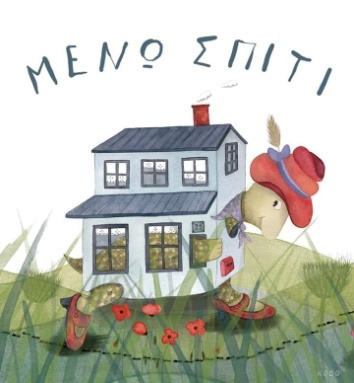 Αγαπημένοι μου μαθητές καλή εβδομάδα!                                                 Αφού ξεκουραστήκαμε, ας κάνουμε λίγη ορθογραφία!                                   Εργασία 1. Παίζω κρεμάλα και μαθαίνω ορθογραφία: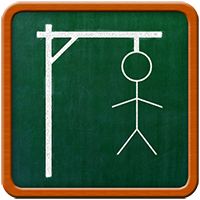 Εργασία 2.  Παίζω και μαθαίνω για τα άρθρα.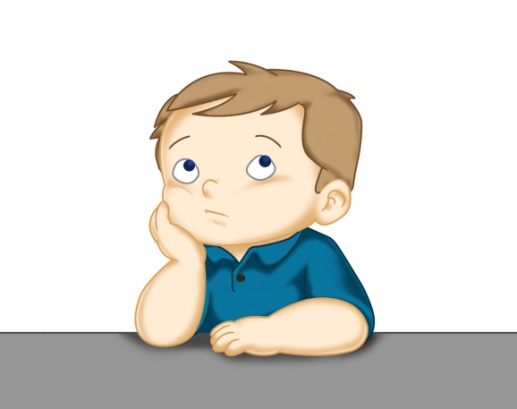 Εργασία 3.  Εξάσκηση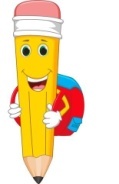 Στο Πορτοκαλί τετράδιο:  Δεν ξεχνώ τη φωτογραφία!Γενικές οδηγίες:Οι εφαρμογές  ανοίγουν πατώντας πάνω στις εικόνες με το ποντίκι ταυτόχρονα δεξί κλικ και ctrl .Καλό είναι να δοκιμάσετε εσείς πρώτα και να εξηγήσετε στα παιδιά πως λειτουργούν.              Αν για κάποιο λόγο δεν μπορείτε να μπείτε στην εφαρμογή κάνετε μόνο την Εργασία 3.Καλή μας συνέχεια!Αν έχω διάθεση και εκτυπωτή κάνω και την εργασία: 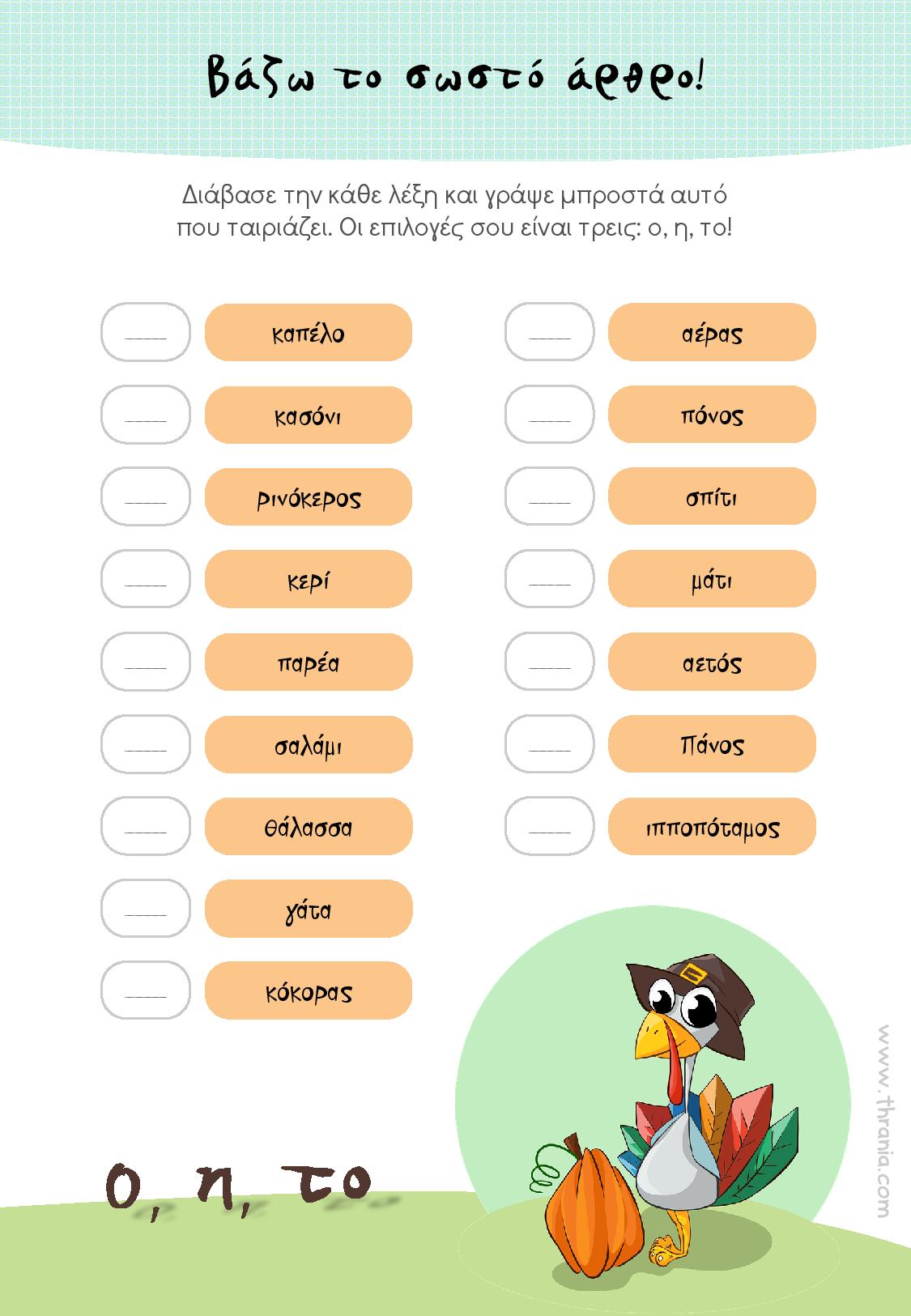 